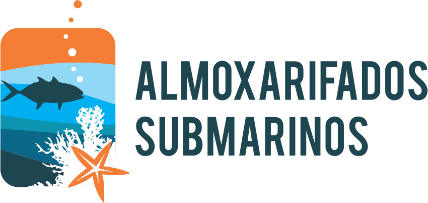 Projeto TAC Almoxarifados SubmarinosChamada de Projetos nº 16/2022Apoio a pesquisas científicas relacionadas ao enfrentamento da poluição marinha no estado do Rio de Janeiro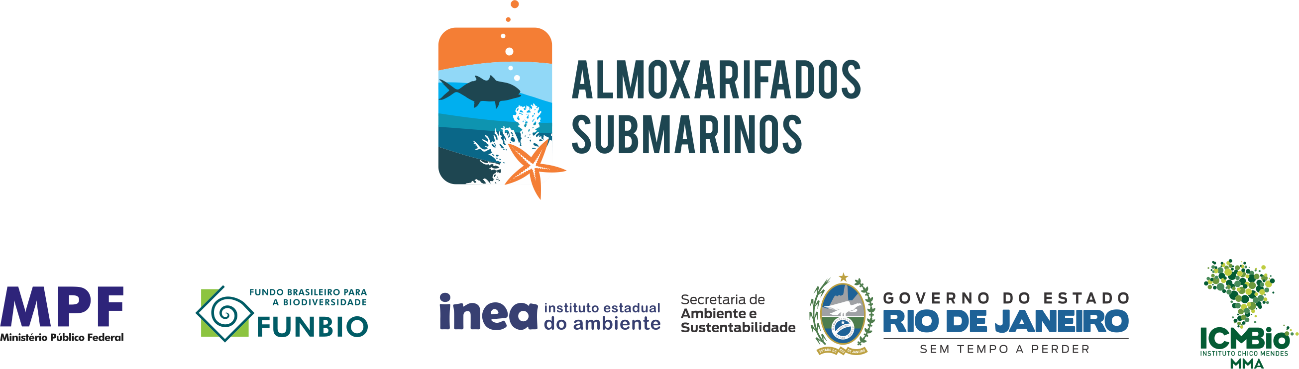 Este trabalho foi elaborado com recursos do Termo de Compromisso de Ajustamento de Conduta celebrado entre o Ministério Público Federal do Rio de Janeiro e a Petrobras, com a interveniência do FUNBIO, no âmbito do Inquérito Civil nº 1.30.001.000486/2019-08.PROJETO SELECIONADOINSTITUIÇÃO PROPONENTEOrla sem Lixo: Construindo um Modelo Sustentável para a Interceptação, coleta, transporte e destinação do Lixo FlutuanteFundação Coordenação de Projetos, Pesquisas e Estudos Tecnológicos (COPPETEC)Entre rios, ilhas e baías: Marés de ações participativas para o enfrentamento da poluição marinha no estado do Rio de JaneiroInstituto Marinho para o Equilíbrio Socio-ambientalMARÉ-LIMPA: pesquisas e divulgação para redução do lixo no oceanoFundação Educacional Ciência e Desenvolvimento (FECD)Caracterização físico-química dos microplásticos que circulam pela Unidade de Conservação do Monumento Nacional das Ilhas Cagarras no Rio de Janeiro: subsídios para fundamentação de Políticas Públicas Instituto Mar AdentroSentinelas do mar: exposição e efeitos da poluição em espécies marinhas ameaçadas na costa do Estado do Rio de Janeiro Associação Cultural e de Pesquisa Noel Rosa